Precal - 4.8 Worksheet			Applications and Models		Name: ___________________________1. Upper case letters represent __________________________.2. Lower case letters represent __________________________.3. A will always be opposite ________________.4. B will always be opposite ________________.5.  C will always be opposite ________________.Easy way to check if your answers are realistic:

6. The biggest side will always be opposite the ______________________________________.7. The smallest side will always be opposite the ______________________________________.----------------------------------------------------------------------------------------------------------------------------------------------------------------
Solve (find all side lengths and angle measures) the right triangle shown in the figure to the right with the given information: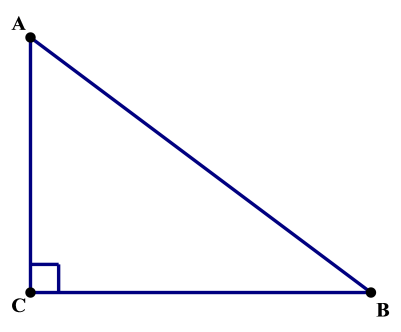 A = 20 degrees		a = ____________

B = ____________		b = 10
C = ____________		c = ____________A =  ____________		a = ____________

B = 54 degrees		b = ____________
C = ____________		c = 15A = ____________		a = ____________

B = 71 degrees		b = 24
C = ____________		c = ____________A = ____________		a = 6

B = ____________		b = 16
C = ____________		c = ____________A = ____________		a = 25

B = ____________		b = ____________
C = ____________		c = 35A =  			a = ____________

B = ____________		b = ____________
C = ____________		c = 430.5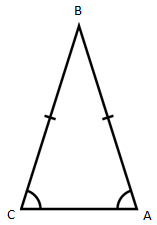 _____________ Find the altitude of the isosceles triangle.  Round your answer to the nearest thousandths.A = 52 			b = 4 inchesA ladder 20 feet long leans against the side of a house. The angle of elevation of the ladder is 80 degrees.  Find the height from the top of the ladder to the ground.From a point 100 feet in front of a public library, the angle of elevation to the base of the flag-pole and the top of the flagpole are  ̊ and  respectively.  The flagpole is mounted on the front of the library’s roof.  Find the height of the flagpole.An engineer erects a 75-foot vertical cellular-phone tower.  Find the angle of elevation to the top of the tower from a point on level ground 95 feet from its base.A Global Positioning System satellite orbits 12,500 miles above Earth’s surface.  Find the angle of depression from the satellite to the horizon.  Assume the Earth has a radius of 4000 miles.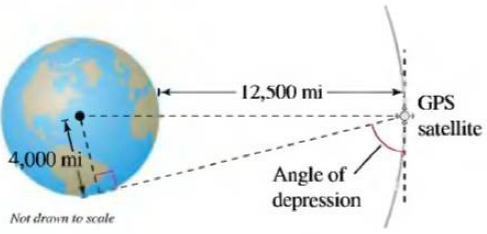 When an airplane leaves the runway, its angle of climb is  and its speed is 275 feet per second.  Find the plane’s altitude after 1 minute.A ship leaves port at noon and has a bearing of .  The ship sails at 20 knots. How many nautical miles south and how many nautical miles west will the ship have traveled by 6:00 P.M.?A surveyor wants to find the distance across a swamp.  The bearing from A to B is .  The surveyor walks 50 meters from A, and at the point C the bearing to B is .  Find (a) the bearing from A to C and (b) the distance from A to B.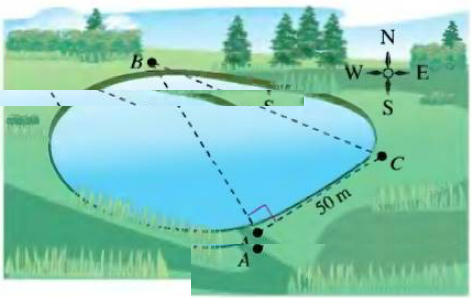 Two fire towers are 30 kilometers apart, where tower A is due west of tower B.  A fire is spotted from the towers, and the bearings from A and B are   and , respectively.  Find the distance d of the fire from the line segment AB.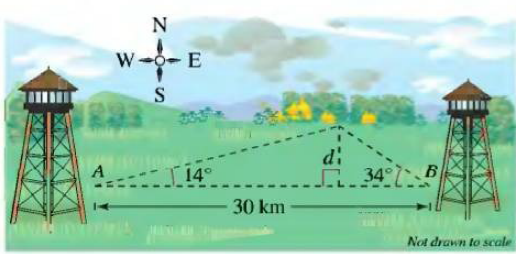 A ship is 45 miles east and 30 miles south of port.  The captain wants to sail directly to port.  What bearing should be taken?